Katowice, 24.09. 2020 r.Odpowiedzi na pytania Działając na podstawie art. 38 ust 2 ustawy z dnia 29.01.2004 r. Prawo zamówień publicznych t.j. (Dz. U. z 2019 r. poz. 1843, z późn. zm.) Zamawiający udziela odpowiedzi na pytania w postępowaniu prowadzonym w trybie przetargu nieograniczonego na udzielenie zamówienia publicznego na realizację zadania p.n.: „Dostawa i montaż podzespołów i urządzeń do istniejącej platformy telekomunikacyjnej, w tym dostawa telefonów IP” – sprawa nr WT-I.2370.13.2020 Pytania Wykonawców:Pytanie nr 1 W Załączniku nr 1 do SIWZ – OPZ, Zamawiający w punkcie 2.1 do 2.4, oraz w punkcie 3 specyfikuje trakty SIP które należy podłączyć́ do systemu telekomunikacyjnego. Jednocześnie w punkcie 16 Zamawiający specyfikuje 2 bramy głosowe, każda mająca obsługiwać́ 30 jednoczesnych sesji SIP Trunk. Prosimy o potwierdzenie iż̇ ilość́ 30 sesji SIP Trunk (zgodnie z opisem punktów 16.3 i 16.4 dla każdej z bram głosowych) jest wystarczająca dla Zamawiającego do spełnienia wymagań́ punktów 2.1 do 2.4 oraz 3, lub stosowną zmianę̨ ilości licencji/sesji SIP Trunk obsługiwanych przez bramy głosowe do wartości oczekiwanej przez Zamawiającego. Odpowiedź:Zamawiający potwierdza, iż w postępowaniu wymaga dostarczenia 30 licencji na obsługę jednoczesnych sesji SIP Trunk. Jednocześnie system musi zapewnić obsługę wskazanej w opisie przedmiotu zamówienia ilości sesji SIP Trunk po zakupie dodatkowych licencji przez zamawiającego bez konieczności rozbudowy fizycznych komponentów systemu. Pytanie nr 2 W Załączniku nr 1 do SIWZ – OPZ, Zamawiający w punkcie 22 specyfikuje wymóg dostarczenia „bramki telefonii komórkowej z obsługą min. dwóch kart SIM, podłączonej do dostarczanego systemu po sieci LAN, komunikującej się̨ protokołem SIP”. Jednocześnie Zamawiający wymaga m.in. w punkcie 14 OPZ, aby dostarczone komponenty pochodziły od Cisco, lub innego producenta pod warunkiem „dostarczenia wraz z ofertą stosownej dokumentacji wydanej przez producentów wszystkich dostarczonych komponentów i producenta rozbudowywanego systemu, co do wzajemnej, pełnej kompatybilności, opisującej wersje wspieranego oprogramowania, konfigurację i sposoby konfiguracji poszczególnych elementów gwarantujących jednolite wsparcie wszystkich producentów i możliwości ich bezproblemowej aktualizacji w całym okresie życia produktów.”. Ponieważ̇ Cisco nie produkuje opisanych w punkcie 22 OPZ urządzeń́ ani żaden z producentów bramek telefonii komórkowej nie dysponuje stosowną dokumentacją opisaną w punkcie 14 OPZ – zwracamy się̨ z prośbą o dopuszczenie rozwiązania innego producenta niż̇ Cisco z pełną odpowiedzialnością̨ za kompatybilność́ i poprawną pracę urządzenia - realizowaną przez Oferenta. Odpowiedź:Zamawiający dopuszcza dostarczenie bramki telefonii komórkowej innego producenta niż dostarczony system telekomunikacyjny pod warunkiem zagwarantowania przez Wykonawcę kompatybilności z dostarczonym systemem.Pytanie nr 3Czy przy dostarczeniu platformy wideokonferencyjnej jest wymagane dostarczenie również fizycznego serwera?OdpowiedźDostarczenie platformy wideokonferencyjnej jest wymagane tylko w przypadku wymiany całego środowiska i zgodnie z warunkami równoważności jest również wymagane dostarczenie w tym wypadku sprzętowych serwerów umożliwiających poprawną pracę systemu.Pytanie nr 4Czy posiadają Państwo aktualnie licencje do "CMS Recording", czy wymagany jest ich zakup?OdpowiedźZamawiający posiada aktualnie licencje do "CMS Recording".Pytanie nr 5W Załączniku nr 1 do SIWZ – OPZ, Zamawiający w punkcie 17 specyfikuje 1 komplet analogowej bramy głosowej wraz z licencjami. Jednocześnie w Załączniku nr 2 do SIWZ – Formularzu Ofertowym, zamawiający podaje ilość 2 kompletów analogowych bram głosowych. Ze względu na oczywistą omyłkę pisarską prosimy o stosowną korektę SIWZ. OdpowiedźW związku z oczywistą omyłką pisarską, Zamawiający zmienia treść Załącznika nr 2 do SIWZ – Formularz Ofertowy i precyzuje, że wymaga 1 kompletu analogowych bram głosowych: Dokonane wyjaśnienia treści SIWZ wiążą Wykonawców z chwilą powzięcia do wiadomości.Podpisał:z up.  ŚLĄSKIEGO KOMENDANTA WOJEWÓDZKIEGO PAŃSTWOWEJ STRAŻY POŻARNEJ st. bryg. mgr inż. Bogdan Jędrocha Zastępca Śląskiego Komendanta Wojewódzkiego 					Państwowej Straży Pożarnej
Komenda Wojewódzka 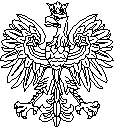 Państwowej Straży Pożarnej w Katowicach Wydział KwatermistrzowskiWT-I.2370.13.2020III.Producent, typ, model analogowej bramy głosowej(należy uzupełnić)1 kpl.